LES PASSEJAÏRES DE VARILHES                    				  	 FICHE ITINÉRAIREMIREPOIX n° 75"Cette fiche participe à la constitution d'une mémoire des itinéraires proposés par les animateurs du club. Eux seuls y ont accès. Ils s'engagent à ne pas la diffuser en dehors du club."Date de la dernière mise à jour : 15 avril 2024La carte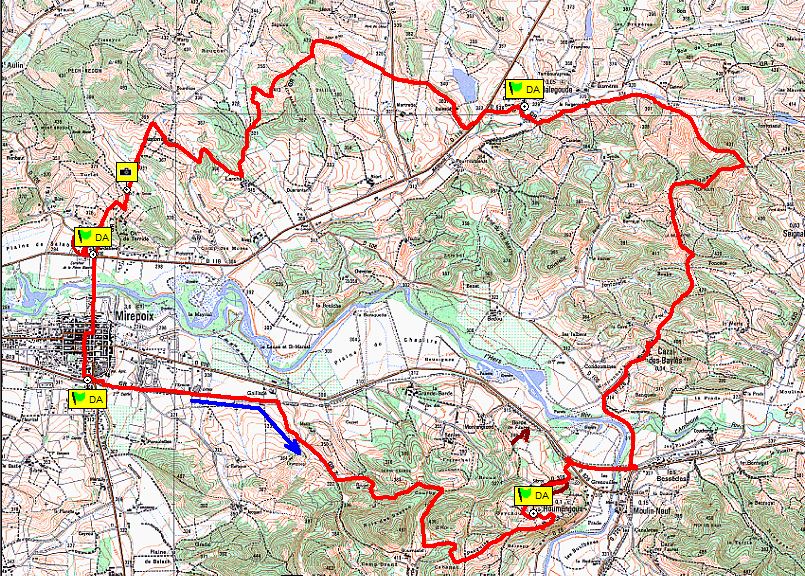 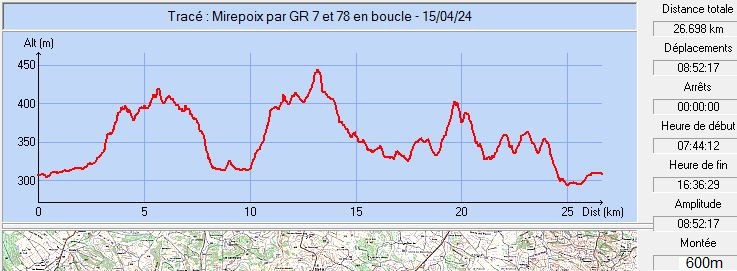 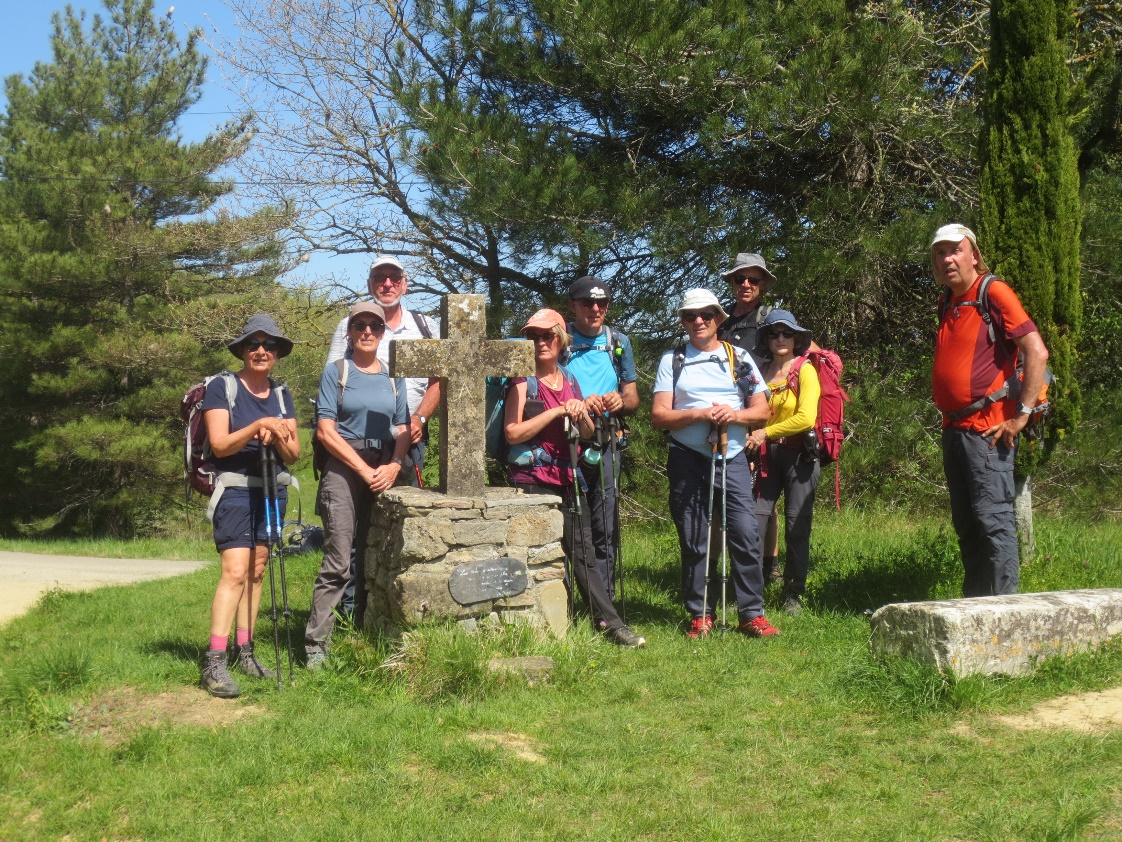 Avril 2024 : Autour de  de BastonisCommune de départ et dénomination de l’itinéraire : Mirepoix – Parking rue du 19 mars 1962 (Rue conduisant à l’ancienne gare) - Boucle par les GR 7 et 78 Date, animateur(trice), nombre de participants (éventuel) :14.04.2024 – J. Gaillard – 10 participants (Reportage photos)L’itinéraire est décrit sur les supports suivants : Parcours "inventé" par Jean GaillardClassification, temps de parcours, dénivelé positif, distance, durée :Randonneur – 8h00 –  –  – Journée  Indice d’effort :  80  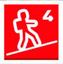 Balisage : Alternance du balisage blanc et Rouge des GR 7 et 78 et du balisage jaune du PR 16 (Attention, un fléchage peu orthodoxe prête plusieurs fouis à confusion entre les deux GER 7 et 78.Particularité(s) :  sur route asphaltée (28% du parcours),  sur la voie verte (10%) et  sur une piste ouverte à la circulation (Dans l’Aude, 4% du parcours).Site ou point remarquable :Roumengoux (Point de vue, table d’orientation, belles maisons, l’église, fontaine et puit) Quelques belles maisons restaurées à Cazals-Des-bayles et l’église du villageLe panorama à 360° depuis le sommet situé avant  (Km 12,2 environ, altitude )Le site du Pech Agute et le panorama sur l’ensemble de la chaîne La croix de Bastonis,La croix de TriideLa fontaine des cordeliers au pied du château de Terride Trace GPS : Oui Distance entre la gare de Varilhes et le lieu de départ :  – Covoiturage = 3 €.Observation(s) : Cette boucle peut être parcourue dans les deux sens. En 2024, nous avons choisi le sens contraire des aiguilles d’une montre, les  de chemin plat étant offert au départ, en guise d’échauffement.Effectué en sens inverse, le parcours offre de plus beaux panoramas (De Pech Agude à Roumengoux notamment). Mais les  de chemin plat en fin de journée peuvent paraître de peu d’intérêt. Les tracés des GR 7 et 78 devraient prochainement être revus par  